ТЕСТ – 9 класс – Механические колебания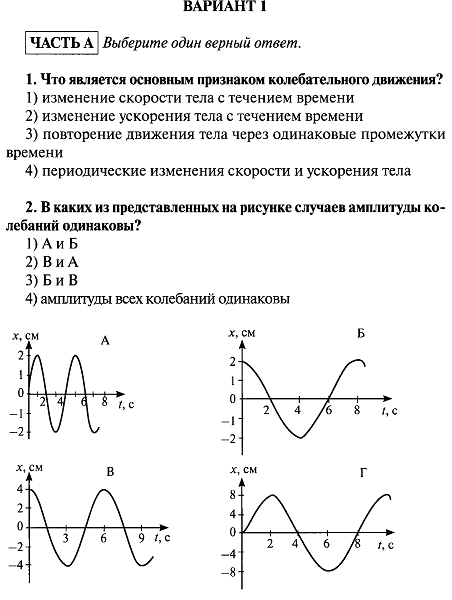 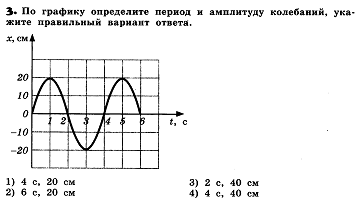 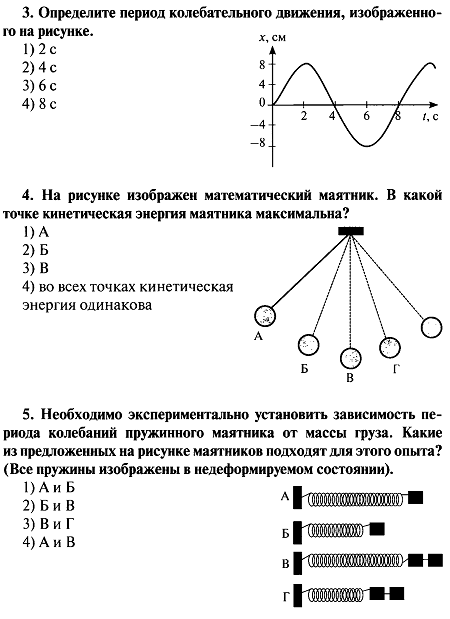 ЧАСТЬ В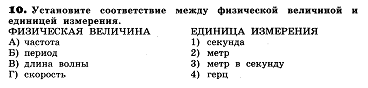 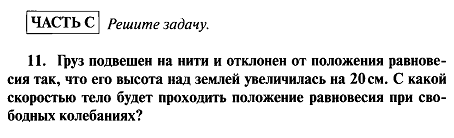 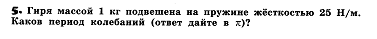 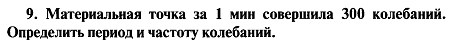 ТЕСТ – 9 класс – Механические колебания 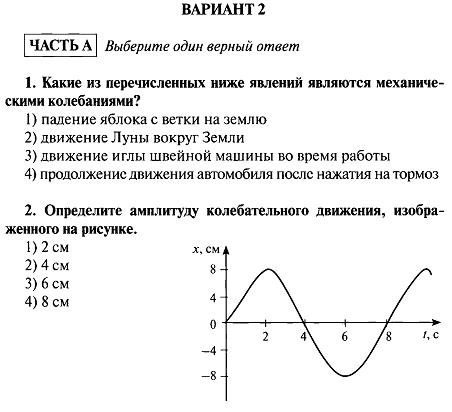 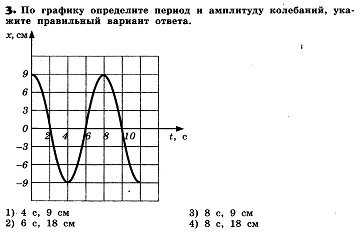 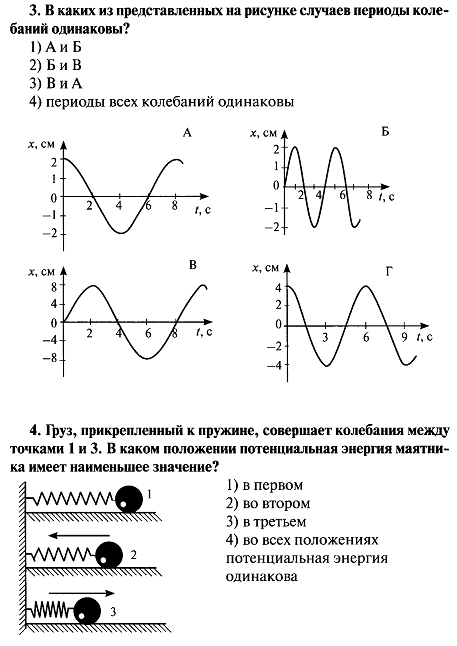 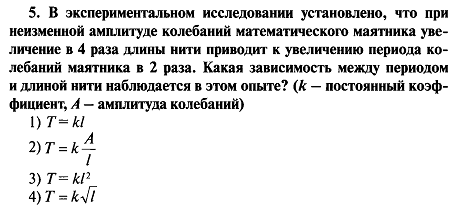 ЧАСТЬ В 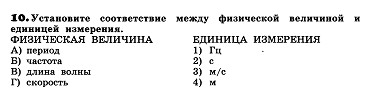 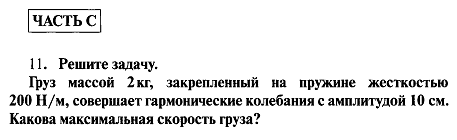 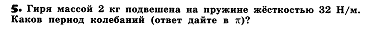 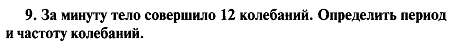 ТЕСТ – 9 класс – Механические колебания 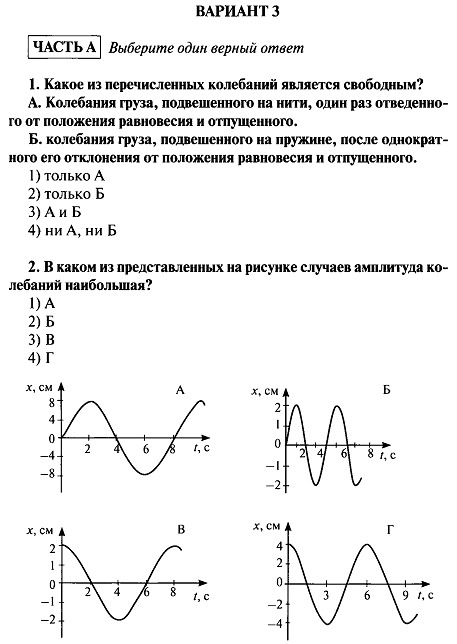 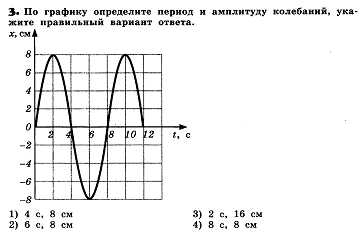 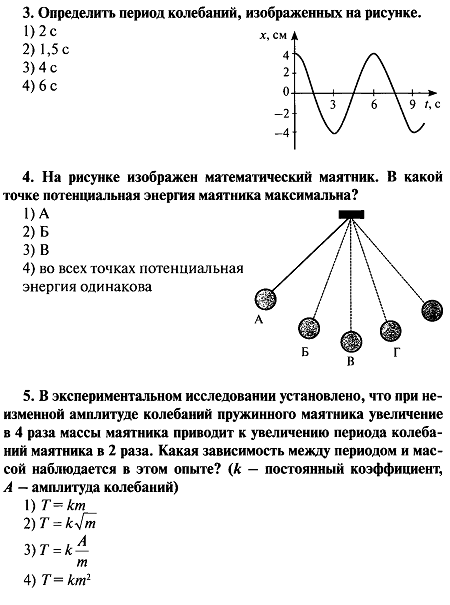 ЧАСТЬ В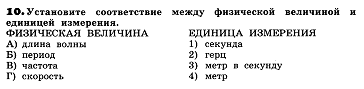 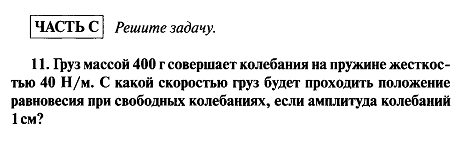 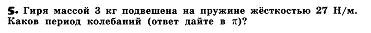 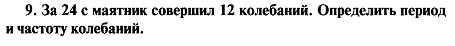 ТЕСТ – 9 класс – Механические колебания 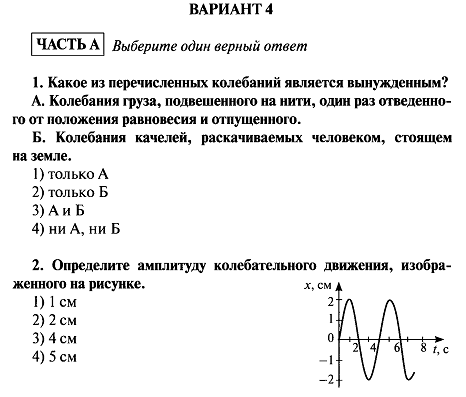 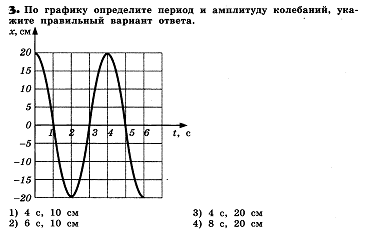 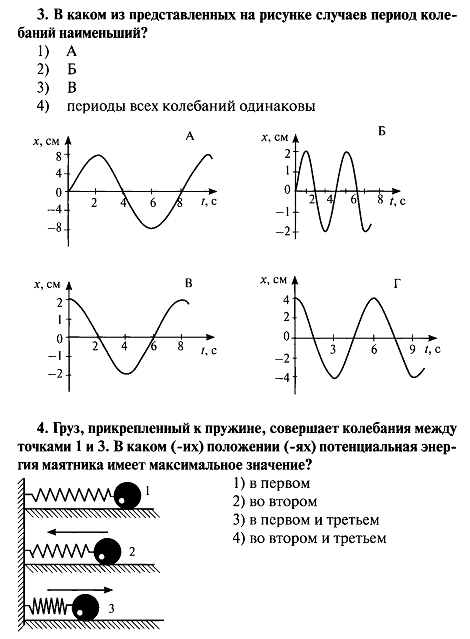 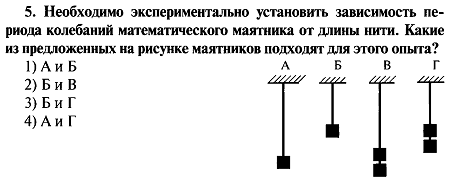 ЧАСТЬ В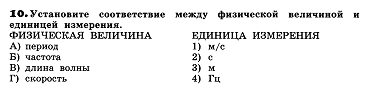 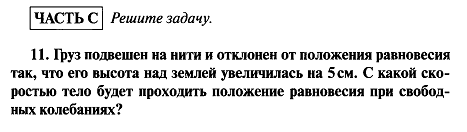 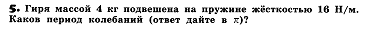 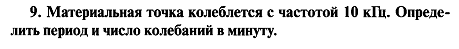 